St Mary’s Catholic Primary School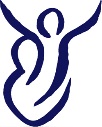 Newsletter Number 15     08.06.18Staffing News We are very pleased to announce that in the next academic year we will have five classes. In order to continue to progress we have appointed a Deputy Headteacher, who will have a class responsibility. We have been fortunate to appoint Mrs Tomi Clark who recently moved from London to the South West. Mrs Clark is an experienced leader who became a governor of St Mary’s shortly after moving to the area. We feel very blessed to have Mrs Clark working with us.We are currently finalising discussions on year groups for next year and will let pupils and parents know of these decisions once finalised.  Fire AlarmToday in school we did not have a planned safety drill but the fire alarm set off. Children and staff exited the school extremely efficiently and we all waited to ensure that the school was safe. We quickly realised that the school was safe but had to wait whilst the mechanical problem with one of the alarms was resolved.In total we were outside for ten minutes with the alarm going off and then ringing again. Throughout we talked to the children to reassure and explain that there was a technical problem and definitely no fire.All pupils returned to class and their learning and have seemed very relaxed about the incident.Car Park Health and SafetyWe have had several concerns reported about the morning drop off and safety of pupils and adults. Please be reminded that no parent should be using the car park at drop off or pick up times. We appreciate the challenge faced by parents but so many of our parents do make alternative arrangements. Thank you for your cooperation. ValuesWe have now shared the final set of values that we have developed through discussions with pupils and staff.  All of the words used by pupils to describe positive learning and friendship attitudes were organised into a smaller number of words.Please find below our school values.  Over the next few weeks and into next term we will be working with pupils through our assemblies and in class to develop their knowledge and understanding of the words chosen to focus and celebrate positive learning and behaviours. Summer uniform A reminder that pupils can choose the new polo tops as an option to the summer uniform. These are stitched with our school logo and available from the uniform department in Honiton Sports Shop. The sports shop is offering a 10% discount from Friday 20th July to Monday 23rd July to encourage parents to buy uniform and sports goods before the summer rush. It is anticipated that the summer uniform will be worn until October half term 2018 when we will return to the winter uniform. Year 6 Steps to SuccessYear 6 experienced challenge and success as they took part in team activities on sea and land during their residential. We had beautiful weather and much adventure in the stunning setting of Torquay, Cockington and Dartmoor. Photos of our adventures will be available to view soon on the school website. GDPR (General Data Protection Regulation  ) You will know doubt be aware that the data protection regulations changed on May 25th 2018. Like all organisations we have been working on reviewing and updating information systems in order to achieve compliance. As part of this we have been asking you to complete and return data sheets. We would be very grateful for your cooperation in this. Could we also ask you to ensure that contact details are updated whenever changes are made. It is critical that we can reach identified family members if it is necessary. St Mary’s has Talent We see so much talent at St Mary’s. The school council will be organising the auditions for this school event in early July. We will be celebrating every sort of talent so encourage your child to think about what they might share with us. A Celebration of Music - Tuesday 12th June- The Guildhall – 4.15pm start Eagle Class have been rehearsing with members of the Axe valley School Community and will be sharing their learning with parents, family and friends on Tuesday 12th June. The event will be held at the Guildhall. Pupils taking part will leave school after lunch and stay on for the concert which starts at 4.15p.m. From the rehearsals we have heard this will be an exciting and inspiring event so please do support it if you can. St Mary’s Music Evening – Thursday 14th June – The school hall – 6.00 pm start This is the end of year celebration of the many different musical experiences and talents at our school. Letters have gone out to families of children involved in music but all are welcome to this event where you can hear about and see the many opportunities that are open to children. Our visiting music teachers will be on hand to answer any questions if your child has asked you about playing an instrument. Healthy Foods- Healthy Attitudes Children continue to work in the classes on what it means to be healthy. Owls class made flapjack this week with grated apple and beetroot. We continue to remind children to regularly drink water and offer them water breaks. Please do pass on any healthy snack ideas and recipes to your child’s class teacher. Summer Term DatesPlease find attached the key dates for this term.Our School Values Our School Values Our School Values Our School Values Living, loving and learning with God Living, loving and learning with God Living, loving and learning with God Living, loving and learning with God LovingLovingLearningLearningSafeTrustAchievementResilienceForgivenessForgivenessForgivenessForgivenessRespectfulResponsible  Caring Value each other RespectfulResponsible  Caring Value each other Aim high Have a go Curious Self belief  Aim high Have a go Curious Self belief  